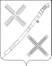 СОВЕТКРАСНОГВАРДЕЙСКОГО СЕЛЬСКОГО ПОСЕЛЕНИЯКАНЕВСКОГО РАЙОНАРЕШЕНИЕ______________________                                                                              №_____поселок КрасногвардеецОб исполнении бюджета Красногвардейского сельского поселенияКаневского района за 2021 годРуководствуясь Уставом Красногвардейского сельского поселения Каневского района, утвержденным решением Совета Красногвардейского сельского поселения Каневского района от 04 мая 2017 года № 116, Совет Красногвардейского сельского поселения Каневского района р е ш и л:1. Утвердить отчет об исполнении бюджета Красногвардейского сельского поселения Каневского района за 2021 год по доходам в сумме 43403,7 тыс. рублей, по расходам в сумме 44179,1 тыс. рублей, с превышением расходов над доходами (дефицит бюджета) в сумме 775,4 тыс. рублей.2. Утвердить исполнение:2.1. Доходов бюджета Красногвардейского сельского поселения Каневского района за 2021 год по кодам классификации доходов бюджетов согласно приложению 1 к настоящему решению.2.2. Расходов бюджета Красногвардейского сельского поселения Каневского района за 2021 год по ведомственной структуре расходов бюджета Красногвардейского сельского поселения Каневского района согласно приложению 2 к настоящему решению.2.3. Расходов бюджета Красногвардейского сельского поселения Каневского района за 2021 год по разделам и подразделам, целевым статьям и видам расходов классификации расходов бюджета согласно приложению 3 к настоящему решению.2.4. Источников финансирования дефицита бюджета Красногвардейского сельского поселения Каневского района за 2021 год по кодам классификации источников финансирования дефицита бюджета согласно приложению 4 к настоящему решению.3. Разместить настоящее решение на официальном сайте администрации Красногвардейского сельского поселения Каневского района в информационно-телекоммуникационной сети «Интернет».4. Контроль за выполнением настоящего решения возложить на постоянную комиссию Совета Красногвардейского сельского поселения Каневского района по вопросам бюджета, налогов и сборов, имущества и землепользования.5. Решение вступает в силу со дня  его подписания. Глава Красногвардейского сельского поселения Каневского района                                                                Ю.В. ГриньПРИЛОЖЕНИЕ № 1Утвержденорешением совета Красногвардейскогосельского поселения Каневского районаот________________ №______Доходы бюджета Красногвардейского сельского поселения Каневского района за  2021 годпо кодам классификации доходов бюджетаНачальник отдела учета и отчетности администрацииКрасногвардейского сельского поселения Каневского района                                                                                              А.А.ГолубченкоПРИЛОЖЕНИЕ № 2Решением совета Красногвардейскогосельского поселения Каневского районаот ________________ №______Расходы бюджета Красногвардейского сельского поселения Каневского района за  2021 года по ведомственной структуре расходов местного бюджетатыс.руб.Начальник отдела учета и отчетности администрации Красногвардейского сельскогопоселения Каневского района                                                                 А.А. ГолубченкоПРИЛОЖЕНИЕ № 3Утвержденорешением Совета Красногвардейского сельского поселения Каневского районаот _______________   №________Расходы  местного бюджета за  2021 годпо разделам и подразделам классификации расходов бюджета								                                         тыс.руб.Начальник отдела учета и отчетности администрации Красногвардейского сельскогопоселения Каневского района                                                         А.А. ГолубченкоПРИЛОЖЕНИЕ № 4УтвержденоРешением Совета Красногвардейского сельского поселения Каневского районаот __________________ №______Источники финансирования дефицитабюджета Красногвардейского сельского поселения за 2021 года по кодам классификации источников финансирования дефицита бюджета                                                                                                                                              тыс. рублейНачальник отдела учета и отчетности администрации Красногвардейского сельскогопоселения Каневского района                                                                 А.А. ГолубченкоНаименование показателяадминистратор поступленийкассовое исполнение за 4 кв  2021 год1234Поступления по доходам - Всего: 
В том числе:43 403,70Федеральное казначейство1001 775,50 Доходы от уплаты акцизов на дизельное топливо, подлежащие распределению между бюджетами субъектов Российской Федерации и местными бюджетами с учетом установленных дифференцированных нормативов отчислений в местные бюджеты (по нормативам, установленным Федеральным законом о федеральном бюджете в целях формирования дорожных фондов субъектов Российской Федерации)100 10302231010000110819,70Доходы от уплаты акцизов на моторные масла для дизельных и (или) карбюраторных (инжекторных) двигателей, подлежащие распределению между бюджетами субъектов Российской Федерации и местными бюджетами с учетом установленных дифференцированных нормативов отчислений в местные бюджеты (по нормативам, установленным Федеральным законом о федеральном бюджете в целях формирования дорожных фондов субъектов Российской Федерации)100 103022410100001105,80Доходы от уплаты акцизов на автомобильный бензин, подлежащие распределению между бюджетами субъектов Российской Федерации и местными бюджетами с учетом установленных дифференцированных нормативов отчислений в местные бюджеты (по нормативам, установленным Федеральным законом о федеральном бюджете в целях формирования дорожных фондов субъектов Российской Федерации)100103022510100001101 089,80Доходы от уплаты акцизов на прямогонный бензин, подлежащие распределению между бюджетами субъектов Российской Федерации и местными бюджетами с учетом установленных дифференцированных нормативов отчислений в местные бюджеты (по нормативам, установленным Федеральным законом о федеральном бюджете в целях формирования дорожных фондов субъектов Российской Федерации)10010302261010000110-139,80Федеральная налоговая служба1825192,1Налог на доходы физических лиц с доходов, источником которых является налоговый агент, за исключением доходов, в отношении которых исчисление и уплата налога осуществляются в соответствии со статьями 227, 227.1 и 228 Налогового кодекса Российской Федерации 182101020100100001101714,2Налог на доходы физических лиц с доходов, полученных физическими лицами в соответствии со статьей 228 Налогового кодекса Российской1821010203001000011013,2Налог на доходы физических лиц с доходов, полученных от осуществления деятельности физическими лицами, зарегистрированными в качестве индивидуальных предпринимателей, нотариусов, занимающихся частной практикой, адвокатов, учредивших адвокатские кабинеты, и других лиц, занимающихся частной практикой в соответствии со статьей 227 Налогового кодекса Российской Федерации182101020200100001109,1Налог на доходы физических лиц в виде фиксированных авансовых платежей с доходов, полученных физическими лицами, являющимися иностранными гражданами, осуществляющими трудовую деятельность по найму на основании патента в соответствии со статьей 227.1 Налогового кодекса Российской Федерации182101020400100001102,2Единый сельскохозяйственный налог18210503010010000110361,3Налог на имущество физических лиц, взимаемый по ставкам, применяемым к объектам налогообложения, расположенным в границах сельских поселений18210601030100000110326,3Земельный налог с организаций, обладающих земельным участком, расположенным в границах сельских поселений182106060331000001101405,6Земельный налог с физических лиц, обладающих земельным участком, расположенным в границах сельских поселений182106060431000001101358,5Доходы от денежных взысканий (штрафов), поступающие в счет погашения задолженности, образовавшейся до 1 января 2020 года, подлежащие зачислению в бюджет муниципального образования по нормативам, действовавшим в 2019 году182 116101230100001401,7Контрольно-счетная палата муниципального образования Каневской район91015,00«Административные штрафы, установленные главой 15 Кодекса Российской Федерации об административных правонарушениях, за административные правонарушения в области финансов, налогов и сборов, страхования, рынка ценных бумаг (за исключением штрафов, указанных в пункте 6 статьи 46 Бюджетного кодекса Российской Федерации), выявленные должностными лицами органов муниципального контроля»;91011601154010000014015,0Административные штрафы 1,00Административные штрафы, установленные законами субъектов Российской Федерации об административных правонарушениях, за нарушение муниципальных правовых актов992 1 16 02020 02 0000 140 1,00Доходы от использования имущества, находящегося в государственной и муниципальной собственности3,90Доходы от сдачи в аренду имущества, составляющего казну сельских поселений ( за исключением земельных участков9921 11 05075 10 0000 1203,9Безвозмездное поступления99236 416,20Дотации бюджетам сельских поселений на выравнивание бюджетной обеспеченности из бюджета субъекта Российской Федерации992 202150011000001504563,9Дотации бюджетам сельских поселений на выравнивание бюджетной обеспеченности из бюджетов муниципальных районов992202160011000001502521,3Субсидии бюджетам сельских поселений на реализацию программ формирования современной городской среды992 2022555510000015019326,8Прочие субсидии бюджетам сельских поселений992 202299991000001503276,9Прочие межбюджетные трасферты, передаваемые бюджетам сельских поселений992202499991000001506157,9Субвенции бюджетам сельских поселений на выполнение передаваемых полномочий субъектов Российской Федерации992 202300241000001503,8Субвенции бюджетам сельских поселений на осуществление первичного воинского учета на территориях, где отсутствуют военные комиссариаты992 20235118100000150245,3Межбюджетные трансферты, передаваемые бюджетам сельских поселений из бюджетов муниципальных районов на осуществление части полномочий по решению вопросов местного значения в соответствии с заключенными соглашениями9922024001410000015013,2Прочие безвозместные поступления в бюджеты сельских поселений99220705030100000150307,1НаименованиеВДРЗПРЦСРВРсуммаКассовое исполнениеПроцент исполнении1234567Администрация Красногвардейс-кого сельского поселения Каневского района99244565,244179,199,1Общегосударственные вопросы992015268,25170,098,1Функционирование высшего должностного лица субъекта Российской Федерации и муниципального образования9920102752,0751,599,9Обеспечение деятельности высшего должностного лица муниципального образования Красногвардейское сельское поселение Каневского района992010251 0 00 00000752,0751,599,9Высшее должностное лицо муниципального образования992010251 1 00 00000752,0751,599,9Расходы на обеспечение функций органов местного самоуправления992010251 1 00 00190752,0751,599,9Расходы на выплаты персоналу в целях обеспечения выполнения функций государственными (муниципальными) органами, казенными учреждениями, органами управления государственными внебюджетными фондами992010251 1 00 00190100752,0751,599,9Функционирование Прави-тельства Российской Федерации, высших исполнительных органов государственной власти субъектов Российской Федерации, местных администраций99201043060,52975,797,2Обеспечение деятельности администрации Красногвар-дейского сельского поселения Каневского района992010452 0 00 000003060,52975,797,2Обеспечение деятельности функционирования адми-нистрации Красногвардейского сельского поселения Каневского района992010452 1 00 000003060,52975,797,2Расходы на обеспечение функций органов местного самоуправления992010452 1 00 001903060,52975,797,2Расходы на выплаты персоналу в целях обеспечения выполнения функций государственными (муниципальными) органами, казенными учреждениями, органами управления госу-дарственными внебюджетными фондами992010452 1 00 001901002754,42754,4100Закупка товаров, работ и услуг для обеспечения государственных (муниципальных) нужд992010452 1 00 00190200291,2206,570,9Иные бюджетные ассигнования992010452 1 00 0019080014,914,899,3Обеспечение деятельности финан-совых, налоговых и таможенных органов и органов финансового (финансово-бюджетного) надзора992010642,642,6100Обеспечение деятельности конт-рольно-счетного органа сельского поселения992010653 0 00 0000021,321,3100Обеспечение функционирования контрольно-счетного органа сельского поселения992010653 1 00 0000021,321,3100Осуществление полномочий контрольно-счетного органа сельского поселения по органи-зации внешнего муниципального финансового контроля992010653 1 00 2001021,321,3100Межбюджетные трансферты992010653 1 00 2001050021,321,3100Обеспечение деятельности внутреннего муниципального финансового контроля сельского поселения9920106550000000021,321,3100Обеспечение функционирования внутреннего муниципального финансового контроля сельского поселения 9920106552000000021,321,3100Осуществление полномочий внутреннего муниципального финансового контроля сельского поселения по организации внутреннего муниципального финансового контроля9920106552001037021,321,3100Межбюджетные трансферты9920106552001037050021,321,3100Другие общегосударственные вопросы99201131417,61400,298,8Обеспечение деятельности администрации Красногвар-дейского сельского поселения Каневского района992011352 0 00 000003,83,8100Образование и организация деятельности административных комиссий992011352 4 00 000003,83,8100Осуществление отдельных полномочий Краснодарского края по образованию и организации деятельности административных комиссий992011352 4 00 601903,83,8100Закупка товаров, работ и услуг для обеспечения государственных (муниципальных) нужд992011352 4 00 601902003,83,8100Муниципальная программа Красног-вардейского сельского поселения Каневского района «Обеспечение реализации функций муниципального образо-вания, связанных с муниципаль-ным управлением» на 2021-2023 годы992011301 0 00 000001409,3992,470,42Обеспечение реализации функций муниципального образования в сфере территориальных органов общественного самоуправления992011301 0 01 0000071,371,3100Мероприятие по осуществлению функций территориальных органов общественного самоу-правления992011301 0 01 1002071,371,3100Социальное обеспечение и иные выплаты населению992011301 0 01 1002030071,371,3100Управление имуществом поселения992011301 0 03 000001,51,5100Мероприятия по оценке иму-щества, по обеспечению государственной регистрации прав на муниципальное имущество и имущество, приобретаемое в муниципальную собственность Красногвардейского сельского поселения Каневского района992011301 0 03 100401,51,5100Закупка товаров, работ и услуг для обеспечения государственных (муниципальных) нужд992011301 0 03 100402001,51,5100Прочие обязательства муници-пального образования992011301 0 04 00000937,9919,698,00Прочие расходы992011301 0 04 10050712,6694,497,45Иные бюджетные ассигнования992011301 0 04 10050800243,3243,2100Закупка товаров, работ и услуг для обеспечения государственных (муниципальных) нужд 992011301 0 04 10050200469,3451,296,10Возмещение расходов по имуществу согласно мирового соглашения992011301 0 04 10130  225,3225,2100Иные бюджетные ассигнования992011301 0 04 10130800225,3225,2100Муниципальная программа Красногвардейского сельского поселения Каневского района «Информационное общество Красногвардейского сельского поселения Каневского района» на 2021-2023 годы992011302 0 00 00000393,4393,3100Информационное обеспечение и сопровождение деятельности органов местного самоуправления992011302 0 01 0000048,848,8100Мероприятия по информационному обеспечению и сопровождению деятельности органа местного самоуправления992011302 0 01 1006048,848,8100Закупка товаров, работ и услуг для обеспечения государственных (муниципальных) нужд992011302 0 01 1006020048,848,8100Развитие отрасли информационных технологий и телекоммуникаций992011302 0 02 00000344,6344,5100Мероприятия по развитию отрасли информационных технологий и телекоммуникаций992011302 0 02 10070344,6344,5100Закупка товаров, работ и услуг для обеспечения государственных (муниципальных) нужд992011302 0 02 10070200344,6344,5100Муниципальная программа Красногвардейского сельского поселения Каневского района «Укрепление правопорядка и профилактика правонарушений на территории поселения» на 2021-2023 годы992011303 0 00 000006,26,2100Поддержка народных дружин и общественных объединений правоохранительной направ-ленности992011303 0 01 000001,21,2100Поощрение членов народной дружины Красногвардейского сельского поселения992011303 0 01 100901,21,2100Закупка товаров, работ и услуг для обеспечения государственных (муниципальных) нужд992011303 0 01 100902001,21,2100Противодействие незаконному обороту наркотиков992011303 0 02 000002,82,8100Мероприятия по профилактике распространения наркомании и связанных с ней правонарушений992011303 0 02 101002,82,8100Закупка товаров, работ и услуг для обеспечения государственных (муниципальных) нужд992011303 0 02 101002002,82,8100Поддержка казачества992011303 0 03 000002,22,2100Развитие кубанского казачества992011303 0 03 101102,22,2100Закупка товаров, работ и услуг для обеспечения государственных (муниципальных) нужд992011303 0 03 101102002,22,2100Муниципальная программа «Улучшение условий и охраны труда в администрации Красногвардейского сельского поселения на 2020-2022 годы992011317 0 00 000004,54,5100Мероприятие «Обучение руководителей и специалистов по охране труда и проверка знаний»992011317 0 01 000004,54,5100Обучение руководителей и специалистов, по охране труда и проверка знаний992011317 0 01 104404,54,5100Закупка товаров, работ и услуг для обеспечения государственных (муниципальных) нужд992011317 0 01 104402004,54,5100Национальная оборона 99202245,3245,3100Мобилизационная и вневойсковая подготовка9920203245,3245,3100Обеспечение деятельности администрации Красногвар-дейского сельского поселения Каневского района992020352 0 00 00000245,3245,3100Осуществление первичного воинского учета на территориях, где отсутствуют военные комиссариаты992020352 5 00 00000245,3245,3100Обеспечение первичного воинского учета на территориях, где отсутствуют военные комиссариаты992020352 5 00 51180245,3245,3100Расходы на выплаты персоналу в целях обеспечения выполнения функций государственными (муниципальными) органами, казенными учреждениями, орга-нами управления государствен-ными внебюджетными фондами992020352 5 00 51180100245,3245,3100Национальная безопасность и правоохранительная деятельность992036,36,2100Защита населения и территории от чрезвычайных ситуаций природ-ного и техногенного характера, пожарная безопасность99203106,36,2100Муниципальная программа Красногвардейского сельского поселения Каневского района «Пожарная безопасность в Красногвардейском сельском поселении Каневского района» на 2021-2023 годы992031004 0 00 000006,36,2100Обеспечение пожарной безопас-ности на территории поселения992031004 0 01 000006,36,2100Оборудование противопожарными разрывами населенных пунктов поселения992031004 0 01 101206,36,2100Закупка товаров, работ и услуг для обеспечения государственных (муниципальных) нужд992031004 0 01 101202006,36,2100Национальная экономика992045039,24756,494,4Сельское хозяйство и рыболовство99204056,46,4100Муниципальная программа Красногвардейского сельского поселения Каневского района «Развитие сельского хозяйства» на 2021-2023 годы992040511 0 00 000006,46,4100Обеспечение эпизоотического, ветеринарно-санитарного благо-получия992040511 0 01 000006,46,4100Борьба с опасными карантийными объектами992040511 0 01 102806,46,4100Закупка товаров, работ и услуг для обеспечения государственных (муниципальных) нужд992040511 0 01 102802006,46,4100Дорожное хозяйство (дорожные фонды)99204094982,74700,094,3Муниципальная программа Крас-ногвардейского сельского поселе-ния Каневского района «Комплексное и устойчивое развитие Красногвардейского сельского поселения Каневского района в сфере дорожного хозяйства» на 2021-2023 годы992040905 0 00 000004982,74700,094,3Капитальный ремонт и ремонт автомобильных дорог местного значения Красногвардейского сельского поселения Каневского района992040905 0 01 000003433,63433,5100Мероприятия по капитальному ремонту и ремонту автомобиль-ных дорог местного значения Красногвардейского сельского поселения Каневского района на условиях софинансирования в 2021 году992040905 0 01 S24403433,63433,5100Закупка товаров, работ и услуг для обеспечения государственных (муниципальных) нужд992040905 0 01 S24402003433,63433,5100Повышение безопасности дорож-ного движения в Красногвар-дейском сельском поселении Каневского района992040905 0 02 000001549,11266,581,8Мероприятия по содержанию автомобильных дорог992040905 0 02 101501153,4870,975,5Закупка товаров, работ и услуг для обеспечения государственных (муниципальных) нужд992040905 0 02 101502001153,4870,975,5Содержание и обслуживание линий электроосвещения дорог, включая плату за расход энергии на освещение992040905 0 02 10160395,7395,6100Закупка товаров, работ и услуг для обеспечения государственных (муниципальных) нужд992040905 0 02 10160200395,7395,6100Другие вопросы в области национальной экономики992041250,150,1100Муниципальная программа Красногвардейского сельского поселения Каневского района «Развитие Красногвардейского сельского поселения Каневского района в сфере землепользования» на 2021-2023 годы992041206 0 00 0000036,936,9100Землеустройство и землеполь-зование992041206 0 01 0000036,936,9100Мероприятия по землеустройству и землепользованию992041206 0 01 1017036,936,9100Закупка товаров, работ и услуг для обеспечения государственных (муниципальных) нужд992041206 0 01 1017020036,936,9100Обеспечение деятельности территориального планирования сельского поселения992041256 0 00 0000013,213,2100Отдельные непрограммные направления деятельности992041256 1 00 000013,213,2100Мероприятия направленные на решение вопросов местного значения в части подготовки и утверждения документов территориального планирования, утверждения правил землепользования  и застройки992041256 1 00 4002013,213,2100Закупка товаров, работ и услуг для обеспечения государственных (муниципальных) нужд992041256 1 00 4002020013,213,2100Жилищно-коммунальное хозяйство9920527527,727527,4100Коммунальное хозяйство9920502880,0880,0100Муниципальная программа Красногвардейского сельского поселения Каневского района «Развитие жилищно-комму-нального хозяйства» на 2018-2024 годы992050213 0 00 00000880,0880,0100Развитие водоснабжения населенных пунктов992050213 0 01 00000880,0880,0100Мероприятия по ремонту водопроводов в населенных пунктах поселения992050213 0 01 10320880,0880,0100Закупка товаров, работ и услуг для обеспечения государственных (муниципальных) нужд992050213 0 01 10320200880,0880,0100Благоустройство992050326647,726647,5100Муниципальная программа «Формирование комфортной городской среды на 2018-2024 годы на территории Крас-ногвардейского сельского поселения Каневского района»992050314 0 00 0000026647,726647,7100Федеральный проект «Форми-рование комфортной городской среды»992050314 0 F2 0000020562,420562,4100Осуществление мероприятия по благоустройству парков, скверов, мест общего пользования992050314 0 F2 5555020562,420562,4100Закупка товаров, работ и услуг для обеспечения государственных (муниципальных) нужд992050314 0 F2 5555020020562,420562,4100Мероприятия по благоустройству общественных территории Красногвардейского сельского поселения Благоустройство территории Красногвардейского сельского поселения992050314 0 02 000006098,36085,1100Другие мероприятия в области благоустройства992050314 0 02102002055,42042,499,8Закупка товаров, работ и услуг для обеспечения государственных (муниципальных) нужд992050314 0 02102002002055,42042,499,4Мероприятия по инициативному бюджетированию992050314 0 021021015,015,0100Закупка товаров, работ и услуг для обеспечения государственных (муниципальных) нужд992050314 0 021021020015,015,0100Мероприятия благоустройстве общественной территории992050314 0 021022070,070,0100Закупка товаров, работ и услуг для обеспечения государственных (муниципальных) нужд992050314 0 021022020070,070,0100Мероприятия по благоустройству тротуаров992050314 0 02400303957,93957,9100Закупка товаров, работ и услуг для обеспечения государственных (муниципальных) нужд992050314 0 02400302003957,93957,9100Культура, кинематография 992086052,76052,6100Культура 99208016052,76052,6100Муниципальная программа Красногвардейского сельского поселения Каневского района «Развитие культуры в Красног-вардейском сельском поселении Каневского района» на 2021-2023 годы992080108 0 00 000006052,76052,6100Поддержка муниципального бюджетного учреждения куль-туры «Сельский Дом культуры поселка Красногвардеец» и муниципального бюджетного учреждения культуры «Сельский Клуб станицы Александровской»992080108 0 01 000005182,25182,1100Расходы на обеспечение деятель-ности (оказание услуг) муници-пальных учреждений 992080108 0 01 005905111,45111,3100Предоставление субсидий бюджетным, автономным учреж-дениям и иным некоммерческим организациям 992080108 0 01 005906005111,45111,3100Укрепление материально-технической базы муниципального бюджетного учреждения культуры «Сельский Дом культуры поселка Красногвардеец» и муниципаль-ного бюджетного учреждения культуры «Сельский Клуб станицы Александровской»992080108 0 01 1019070,870,8100Предоставление субсидий бюджетным, автономным учреж-дениям и иным некоммерческим организациям992080108 0 01 1019060070,870,8100Поддержка муниципального бюджетного учреждения культуры «Библиотечная система муници-пального образования Красног-вардейское сельское поселение»992080108 0 02 00000870,5870,5100Расходы на обеспечение деятельности (оказание услуг) муниципальных учреждений992080108 0 02 00590855,5855,5100Предоставление субсидий бюджетным, автономным учреж-дениям и иным некоммерческим организациям 992080108 0 02 00590600855,5855,5100Укрепление материально-технической базы муниципального бюджетного учреждения культуры «Библиотечная система муници-пального образования Красног-вардейское сельское поселение»992080108 0 02 1020015,015,0100Предоставление субсидий бюд-жетным, автономным учрежде-ниям и иным некоммерческим организациям992080108 0 02 1020060015,015,0100Социальная политика99210420,0419,9100Пенсионное обеспечение9921001420,0419,9100Муниципальная программа Крас-ногвардейского сельского поселе-ния Каневского района «Социальная политика Красног-вардейского сельского поселения Каневского района» на 2021-2023 годы992100112 0 00 00000420,0419,9Развитие мер социальной поддержки отдельных категорий граждан992100112 0 01 00000420,0419,9100Дополнительное материальное обеспечение к пенсии992100112 0 01 10290420,0419,9100Социальное обеспечение и иные выплаты населению992100112 0 01 10290300420,0419,9100Обслуживание государственного (муниципального) долга992131,31,3100Обслуживание государственного (муниципального) внутреннего долга99213011,31,3100Управление финансами Крас-ногвардейского сельского поселе-ния Каневского района992130154 0 00 000001,31,3100Управление муниципальным долгом Красногвардейского сельского поселения Каневского района992130154 1 00 000001,31,3100Процентные платежи по муниципальному долгу Крас-ногвардейского сельского поселе-ния Каневского района992130154 1 00 103501,31,3100Обслуживание государственного (муниципального) долга992130154 1 00 103507001,31,3100Всего расходов99244565,244179,199,1НаименованиеРЗПРБюджет, утвержденный решением Совета Красногвардейского сельского поселения Каневского района  Кассовое исполнение за  2021 годПроцент исполнения123456Общегосударственные вопросы01005259,75170,098,3Функционирование высшего должностного лица субъекта Российской Федерации и муниципального образования0102752,0751,599,4Функционирование Правительства Российской Федерации, высших исполнительных органов государственной  власти субъектов Российской Федерации, местных администраций01043016,02975,798,7Обеспечение деятельности финансовых, налоговых и таможенных органов и органов финансового (финансово-бюджетного) надзора010642,642,6100Другие общегосударственные вопросы01131449,11400,296,6Национальная оборона0200245,3245,3100Мобилизационная и вневойсковая подготовка0203245,3245,3100Национальная безопасность и правоохранительная деятельность03006,36,298,4Защита населения и территории от чрезвычайных ситуаций природного и техногенного характера, пожарная безопасность03106,36,298,4Национальная экономика04005039,24756,594,4Сельское хозяйство и рыболовство04056,46,4100Дорожное хозяйство (дорожные фонды)04094982,74700,094,3Другие вопросы в области национальной экономики041250,150,1100Жилищно-коммунальное хозяйство050027540,727527,4100Коммунальное хозяйство0502880,0880,0100Благоустройство050326660,726647,5100Культура, кинематография08006052,76052,6100Культура08016052,76052,6        100Социальная политика1000420,0419,9        100Пенсионное обеспечение1001420,0419,9        100Обслуживание государственного (муници-пального) долга13001,31,3100Обслуживание государственного (муниципального) внутреннего долга13011,31,3100Всего расходов44565,244179,1     99,1Наименование групп, подгрупп, статей, подстатей, элементов, программ (подпрограмм), кодов экономической классификации источников внутреннего финансирования дефицита бюджета Код бюджетной классификацииКод бюджетной классификацииУтвержденные бюджетные назначенияКассовое исполнение за 2021 годНаименование групп, подгрупп, статей, подстатей, элементов, программ (подпрограмм), кодов экономической классификации источников внутреннего финансирования дефицита бюджета Администратор источника финансированияИсточник финансированияУтвержденные бюджетные назначенияКассовое исполнение за 2021 год12345Источники финансирования дефицита бюджетов - всегохх1145,3775,4Бюджетные кредиты из других бюджетов бюджетной системы Российской Федерации99201 03 00 00 00 0000 000699,71299,8Бюджетный кредит из других бюджетов бюджетной системы Российской Федерации в валюте Российской федерации99201 03 01 00 00 0000 000699,71299,8Привлечение бюджетных кредитов из других бюджетов бюджетной системы Российской Федерации в валюте  Российской Федерации99201 03 01 00 00 0000 7002487,02487,0Привлечение кредитов из других бюджетов бюджетной системы Российской Федерации бюджетами сельских поселений в валюте  Российской Федерации99201 03 01 00 10 0000 7102487,02487,0Погашение бюджетных кредитов, полученных из других бюджетов бюджетной системы Российской Федерации в валюте  Российской Федерации99201 03 01 00 00 0000 800-1787,3-1187,3Погашение бюджетами сельских поселений кредитов из других бюджетов бюджетной системы Российской Федерации бюджетами поселений в валюте  Российской Федерации99201 03 01 00 10 0000 810-1787,3-1187,3Изменение остатков средств на счетах по учету  средств бюджета99201 05 00 00 00 0000 000445,6-524,3Увеличение остатков средств бюджетов99201 05 00 00 00 0000 500-45906,9-46420,5Увеличение прочих остатков средств бюджетов99201 05 02 00 00 0000 500- 45906,9-46420,5Увеличение прочих остатков денежных средств бюджетов99201 05 02 01 00 0000 510- 45906,9-46420,5Увеличение прочих остатков денежных средств бюджетов сельских поселений99201 05 02 01 10 0000 510- 45906,9-46420,5Уменьшение остатков средств бюджетов99201 05 00 00 00 0000 60046352,545896,2Уменьшение прочих остатков средств бюджетов99201 05 02 00 00 0000 60046352,545896,2Уменьшение прочих остатков денежных средств бюджетов99201 05 02 01 00 0000 61046352,545896,2Уменьшение прочих остатков денежных средств бюджетов сельских поселений99201 05 02 01 10 0000 61046352,545896,2